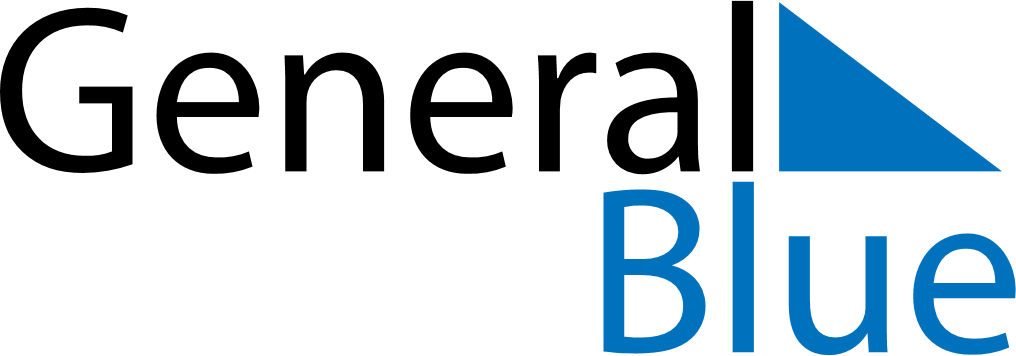 July 2021July 2021July 2021ArmeniaArmeniaMONTUEWEDTHUFRISATSUN1234567891011Constitution Day1213141516171819202122232425262728293031